Dear Pupils, Parents and Guardians, I hope you all had a wonderful Christmas break and have been enjoying the first few days of term that began with our fantastic WOW day! We had a great day making clay pots, drawing a gladiator and our Roman feast!This term we will be travelling back to the Roman era, with the children looking closely at the Romans! Within Literacy we will be focusing on the texts Gladiator Boy and Escape Pompeii as well as looking into some Roman Myths and Legends; linking these to our literacy and in our writing.  As a class we will be learning about the impact of the Roman Empire in Britain, Julius Caesar and his attempted invasion, Hadrian’s Wall, Boudicca and her rebellion as well as whole host of other topics within the Roman topic. Throughout the upcoming year, there will be a daily focus on spelling, punctuation and grammar (SPAG), as well as developing a love of reading. Any opportunities at home for reading with your child would be fantastic, as well as times tables and spelling practice. Within Maths, Hawks class will be focusing multiplication and division, area and…fractions! Pupils will be focusing on not only the importance of procedural understanding but how to apply this knowledge to a range of reasoning and fluency questions.  As well as this, Science will revolve around States of Matter, we will look to explore the different states and how they formed and how they are affected by different things such as heat. 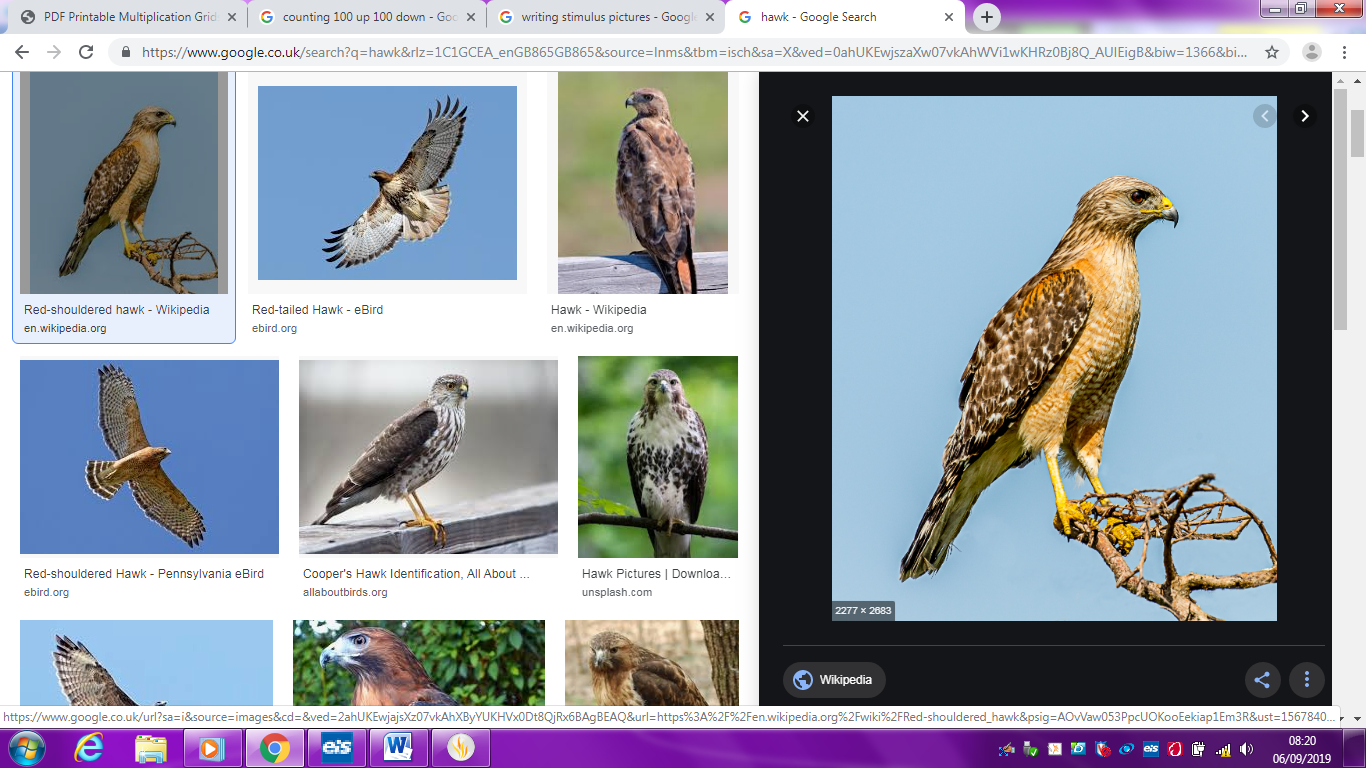 PE will now be on a Wednesday and Thursday afternoon with myself, so full kits will be needed on these days. Please note, children with earrings need to remove them prior to PE due to health and safety.A homework grid has been out with a variety of activities to be completed. This term the children collectively came up with ideas for their own homework and what they would like to do outside of school learning. They were all happy with their choices and I look forward to seeing their finished work.  Each task will be worth house points and a minimum of 4 tasks must be completed over the next term. Tasks can either be handed in weekly or as a whole at the end of the term. If the piece chosen needs to be in written form please record this in the provided homework books.Finally, Harriet the Hawk had a number of great trips out of the classroom last term with children who had worked particularly well on all aspects of their learning during the week. Harriet will continue to go home with a child over the year. A diary will come home with the Hawk teddy and it would be great if each child could record what they have got up to that weekend, along with a picture of them and the mascot.If you have any queries or questions please do not hesitate to contact me. I am at the door most days after school or if not please leave a message at the office or a note with your child to give to me. I look forward to meeting you all throughout the year.Mr Hart